بسمه تعالی                            امتحان اللغة العربیّة                 للصّف العاشرالعلوم الطبیعیّة                                                                                            الفصل الثانی                            الوقت: 80 دقیقة                                التاریخساعة البدایة 8صبح          المدرسة:                                   	    عشیری                         www.elmgram.irبسمه تعالی                            امتحان اللغة العربیّة                 للصّف العاشرالعلوم الطبیعیّة                                                                                            الفصل الثانی                            الوقت: 80 دقیقة                                التاریخساعة البدایة 8صبح          المدرسة:                                   	    عشیری                         www.elmgram.irبسمه تعالی                            امتحان اللغة العربیّة                 للصّف العاشرالعلوم الطبیعیّة                                                                                            الفصل الثانی                            الوقت: 80 دقیقة                                التاریخساعة البدایة 8صبح          المدرسة:                                   	    عشیری                         www.elmgram.irمهارت واژه شناسی دو نمره                         مهارت واژه شناسی دو نمره                         مهارت واژه شناسی دو نمره                         1ترجمِ الکلماتِ الّتي تحتَها خطٌّ:الف: کوکبٌ یَدورُ حولَ الأرضِ.           ب:خیّرَهُ في مُحارَبةِ المُشرِکینَ.5/.2اُکتبْ في الفراغ الکلمةَ المُتضادَّة وَ المُترادفة:( سَلِمَ / عَین / دَفَعَ / بِئر)یَنبوع=                       إستَلمَ 5/.3عیّن الکلمةَ الغریبةَ:الف( في الحُروف الجارّة)  كَ                بِـ                    مَن                فيب(انتخب المجهول)  یُعرِّفُ                یُعرَّفُ               یَستخدِمُ          یَکتُبون5/.4اُکتب مفرد أو جمع الکلمتین:       وُکنة(جمع)              القُبور(مفرد)5/.مهارت ترجمه به فارسی هفت نمرهمهارت ترجمه به فارسی هفت نمرهمهارت ترجمه به فارسی هفت نمره5تَرجِم الجُمَل التّالیةَ إلی الفارسیّة: (جمله الف 75/.     بقیه جملات 5/.)الف: و انظُر إلی الغیمِ فَمَن    أنزلَ مِنه مَطرَه.ب: إذا کانَ إثنان یتَناجیانِ فلا تدخُلْ بینَهُما.ج: یُسمّي النّاسُ هذه الظاهرة مطرَ السّمك.د: و لا تَسُبّوا الّذین یدعونَ مِن دونِ الله.ه: أشعَلوا النّارَ حتّی ذابَ النُّحاسُ.و: سحبَ تیّارُ الماءِ رجلاً إلی الأعماقِ بشدّةٍ.ز: أحِبّتي هَجروني کما تشاءُ عُداتي.ح: أکبرُ الحُمقِ الإغراقُ في المدح و الذمّ.25/46انتخب الترجمة الصحیحة:الف: لا یُکلّفُ الله نفساً إلّا وُسعَها.خدا به نفس جز به وسعت تکلیف نمی دهد.خدا به کسی جز به اندازه ی توانش تکلیف نمی دهد.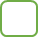 ب: ربِّ إنّي لِما أنزلتَ إلَيَّ مِن خیرٍ فقیرٌ.پروردگارا من قطعا به آنچه از خیر به سویم فرستادی نیازمندم.پروردگارا همانا من به آنچه از خوبی برایم نفرستادی نیازمندم.ج: کاتمُ العلمِ یلعَنُهُ کلُّ شیءٍ.پوشاننده ی علم همه چیز او را نفرین می کند.       پوشاننده ی علم همه چیز را نفرین می کند.5/17کمّل الفراغات في الترجمة الفارسیّة:الف: فَلبِثَ فیهم .   پس در میان آنها...........ب : ربّنا الّذي أعطی کلَّ شیءٍ خلْقَه ثمّ هدی.پروردگار ما کسی است که به هر چیزی ..........آن راعطا کرد سپس........ج: علیکُم بِمکارم الأخلاقِ فَإنّ ربّي بَعَثَني بِها.به صفات برتر اخلاقی ..........زیرا پروردگارم مرا به خاطر آنها .......25/1مهارت شناخت و کاربرد قواعد هفت و نیم  نمرهمهارت شناخت و کاربرد قواعد هفت و نیم  نمرهمهارت شناخت و کاربرد قواعد هفت و نیم  نمره8انتخب جواباً صحیحاً    ( سوالات یک تا پنج 5/.نمره/سوالات شش تا یازده 25/. )1-ساعت 6:45←الف:الساعة السادسة و خمسة و أربعین                           ب: الساعة السابعة إلّا ربعاً 2- المُقتَرِح←   الف: اسم الفاعل                                  ب: اسم المفعول3- انتخب فعلاً مناسباً لِـ« هما» ← الف: ضربا                   ب: ضربتا     ج: الف/ب 4- الامر مِن فعل «تُرسِلُ»   الف: أرسِلْ             ب: إرسِلْ              ج: أُرسلْ5- انتخب المصدر لِـ« تَعَلَّمَ»  الف: تعلُّم                ب: تعلیم                 ج: الف/ ب6- انتخب فعلاً صحیحاً: « بیامرز»←   الف: إستغفِرْ                  ب: إغفِرْ7- انتخب ترجمة صحیحة للفعل:سُمِعَ ← الف: شنید                 ب: شنیده شد                  ج: می شنود8- خارج کرد ←  الف: خرج                     ب: أخرج9- انتخب الاسم الاشارة للفراغ←   .......الصالحون.الف: اولئك                                     ب: هؤلاء                                 ج: الف/ب10-أي عبارة لها اسم المبالغة:الف: لِکلّ صبّار       ب: رسّامُ الصّور11- انتخب ترجمة مناسبة لِـ«صد»← الف: مئات    ب: مئة    ج: مائة    د: ب/ج49أکتُب المطلوب منك .الف:ثمرةُ العلمِ إخلاصُ العملِ.(مبتدا / خبر/ مضاف الیه)ب: یزرعُ الفلّاحُ المُجدُّ أشجارَ التّفّاحِ.( فاعل / مفعول /صفت)ج: ترجم « یا ستّارَ العیوب»...............د: و إذا قُرِئَ القرآنُ فَاستمِعوا له.( فعل مجهول)ه : و اجعلني في عیني صغیراً.( نون وقایة / جار و مجرور)و: أکتُب الصیغة المناسبة: « یجلسون»..............ز: لِکلّ ذنبٍ توبةٌ.  أکتُب ترجمة « لِـ ».............75/.75/.5/.25/.75/.25/.25/.مهارت درک و فهم  سه و نیم  نمرهمهارت درک و فهم  سه و نیم  نمرهمهارت درک و فهم  سه و نیم  نمره10إقرأ النصّ التّالي ثمّ أجب عن الاسئلة.إنّ لسانَ القطّ سلاحٌ طبّيٌّ دائمٌ. لِأنّه مملوءٌ بِغددٍ تُفرزُ سائلاً مطهّراً. فَیلعقُ القطُّ جُرحَهُ عدّةَ مرّاتٍ حتّی یلتئمَ.الف: ماذا سلاحُ القطّة؟                    ب: کم مرّة یلعقُ جُرحهُ؟ج: عیّن الصحیح:1-إنّ عینُ القطّ تُفرزُ سائلاً مطهّراً.2- یلتئمُ جُرحُ القطِّ عندما یلعقُه.111انتخب صحیحاً:الف: اللونُ .........لِغرفةِ النّومِ مُهدّئ الأعصاب.( الاحمر / البنفسجیّ)ب: طعامُ الغداء........( الرزّ و مرق البادنجان  / الزّبدة و الجبنة)ج: الموسوعة معجمٌ ........جدّاً.( کبیرٌ / صغیرٌ)د: .........نباتاتٌ مفیدةٌ لِلمعالجة الامراض.( الأدویة / الأعشاب الطبیّة)1مهارت مکالمه  نیم نمرهمهارت مکالمه  نیم نمرهمهارت مکالمه  نیم نمره121-کمّل الفراغ:                     لیس هذا مفتاح غُرفتي.................2- أجِب عن السؤالین:              الف : ما هو طعامُ الفَطور؟ .................      ب : کم عمرُك؟................5/.1أرجو لَکُم التَّوفیقَ و النَّجاحأرجو لَکُم التَّوفیقَ و النَّجاحأرجو لَکُم التَّوفیقَ و النَّجاح